ZAUJAN.341175@2freemail.com  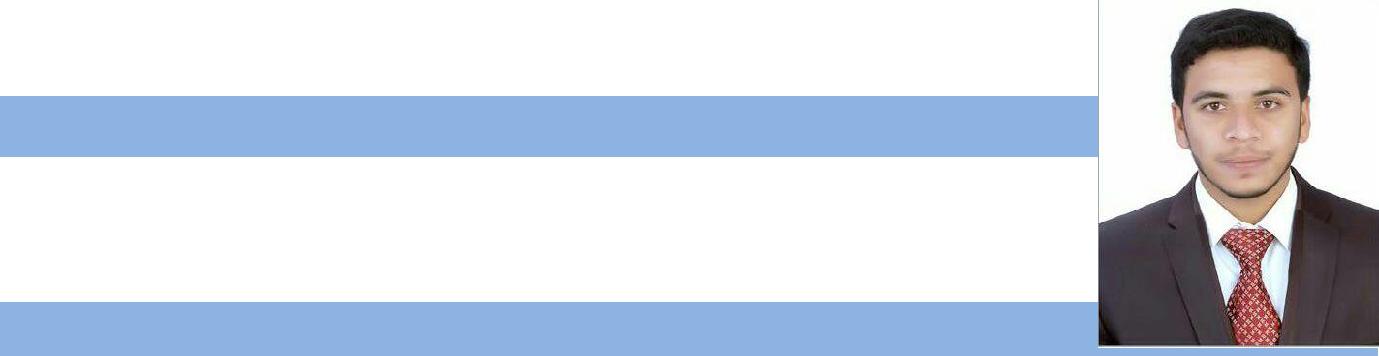 CURRICULUM VITAEZAUJAN Career Objective:Hands on experience in successfully executing HVAC projects with proven track record, Where my skills of implementing a project will be used for the organizational growth which in turn reinforce me to work in a competitive, creative and challenging team environment.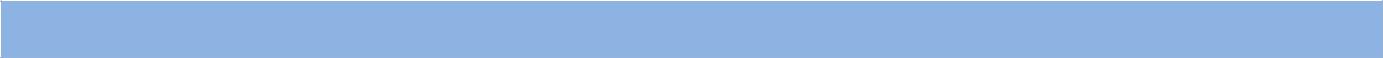 Management & Commercial skills:Able in clearing Commercial issues with Clients and vendors to Improve Organization financially. Attended meetings with client and consultant for Project planning progress. Able to manage most important issues of project like cost  and time constraints. Able in Projects Billing process and Amendment Works. Able to do complete project planning according to time. Knowledge in Procurement of Material as per Design Criteria. Effective communication, organizational & interpersonal skills. 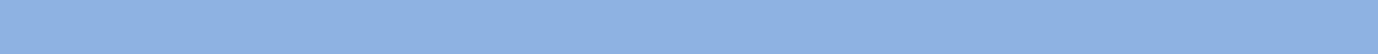 Technical Skills: SetExperienced in Central plant,Package unit,VRV system and Split air conditioning unit installation works,also comprising planning,scheduling,Co-ordinating with main Clients,contractors,Sub-contractors,interacting with consultants. Heat load calculation, Duct design,CHW pipe design,pump head calculation. Can prepare Technical data Submittal of HVAC systems and Equipments with IOM for client approval. Worked on several Technologies like Radiant cooling system,Conventional cooling system and Knowledge of all HVAC Units Co-ordination with others services like architects, electrical, Plumbing & Fire Protection. Able to manage large groups. Projects completed:Project:AMG PLAZA, West Maredpally, Hyderabad (HVAC)Project Description:VRF System of 250HPConsultant:Acton Design Engineering Pvt Ltd.Project:Ms Renee Hospital, Kareemnagar, Telengana (HVAC).Project Description:DX System Of 300TR.Consultant:Acton Design Engineering Pvt LtdDuties &ResponsibilitiesPreperation of Technical Submittal for all HVAC units and equipments and get it Approved with Consultant. Weekly Review Meeting with Client/Consultant for Implementation of Project execution work & time constrain. Preperation Weekly project planning chart and follow the same for Execution. Discussion with project team and Area Manager to rectify commercial and technical issues of project. To prepare work distribution charts, Bills certification, Material requirement charts and can handle a huge work force of people. To ensure that the work is completed in time with the given specifications and standards Co-ordinate with subordinates and settles the dispute on site peacefully. Preparation of inspection request to consultant for inspection of Material & Work at site. Work Experience:1.0 YearsEducational Credentials:Computer Skills:Personal Profile:Declaration:I hereby declare that the information furnished above is true to the best of my knowledge and I bear the responsibility for the correctness of the above-mentioned particularsCompany NameActon Design Engineers Pvt.LtdDesignationMechanical Engineer, HVAC Dept.DesignationExaminationDiscipline/School/collegeBoard/Year of%SpecializationSchool/collegeUniversityPassingNawab ShahMechanicalAlam College ofB.TechMechanicalEngineering &JNTUH201662.04%B.TechEngineeringEngineering &JNTUH201662.04%EngineeringTechnology.Technology.Math’s andSri ChaitanyaBoard ofIntermediateMath’s andSri ChaitanyaIntermediate201265.20%IntermediateScience streamJunior College.Intermediate201265.20%Science streamJunior College.Education.Education.Indo AmericanBoard ofS.S.CS.S.CIndo AmericanSecondary201065.66%S.S.CS.S.CGroup Of SchoolSecondary201065.66%Group Of SchoolEducation.Education.Operating Systems:Windows 98/2000, XP/Vista/Window 7.Programming Languages:C, C++.Applications:MS Office package.Design Tools:AutoCAD-(2004-2009), Ductulator,MC QUAY.:General Heat Load.Date of Birth:23/07/1994.Gender:Male.Nationality:Indian.Languages Known:English, Urdu & Hindi.Hobbies:Swimming,Volley Ball Reading books.